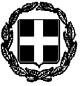 ΘΕΜΑ: «Βεβαίωση εκπλήρωσης όρων μετακίνησης εκπαιδευτικών και μαθητών-μαθητριών στο πλαίσιο προγράμματος ERASMUS+»Σχετικά με τη μετακίνηση εκπαιδευτικών/εκπαιδευτικών και μαθητών/μαθητριών του………………………………………   στo πλαίσιo προγράμματος ERASMUS+ με κωδικό …………………………………………….. και τίτλο ………………………………………………………………………………..…. από  ……-……-…… έως και ……-……-…… στη/στις  ……………………...……., βεβαιώνω ότι:1. Ο αρχηγός καθώς και οι συνοδοί της μετακίνησης και οι αναπληρωτές τους είναι μόνιμοι εκπαιδευτικοί, ή αναπληρωτές πλήρους ωραρίου, μέλη του Συλλόγου Διδασκόντων του σχολείου και ο αρχηγός με τον αναπληρωτή του, ανήκουν εξ ολοκλήρου στο σχολείο μας. 2.  Έχουν κατατεθεί και τηρούνται στο αρχείο του σχολείου οι ενυπόγραφες υπεύθυνες δηλώσεις των γονέων-κηδεμόνων όλων των ανήλικων μαθητών-μαθητριών που συμμετέχουν στην εκδρομή-μετακίνηση (ή των ιδίων αν είναι ενήλικες), με τις οποίες συναινούν για τη συμμετοχή του παιδιού τους σε αυτή, αφού προηγουμένως ενημερώθηκαν εγγράφως για το αναλυτικό πρόγραμμα της εκδρομής-μετακίνησης και τις υποχρεώσεις των μαθητών-μαθητριών.3. Οι μετακινούμενοι μαθητές και εκπαιδευτικοί ανήκουν στη σχολική μονάδα και την παιδαγωγική ομάδα του προγράμματος και ο αριθμός τους, καθώς και η χρονική περίοδος μετακίνησης καθορίζεται από το πρόγραμμα εργασίας του εγκεκριμένου σχεδίου στο οποίο εντάσσεται η μετακίνηση. 6. Δεν διαταράσσεται η ομαλή λειτουργία του σχολείου κατά τη διάρκεια της εκδρομής-μετακίνησης.7.   Δεν προκύπτει δαπάνη για το  Δημόσιο.  8. α. Οι μαθητές-μαθήτριες και οι εκπαιδευτικοί διαθέτουν Ευρωπαϊκή Κάρτα Ασφάλισης Ασθένειας σε ισχύβ. ασφαλιστήριο συμβόλαιο για ασθένεια, ατύχημα, αστική ευθύνη κτλ. ή σχετική βεβαίωση της ασφαλιστικής εταιρίας, όπου θα αναφέρονται τα ονόματα των ασφαλισμένων, η χρονική διάρκεια και οι καλύψεις (σε περίπτωση μη έκδοσης των ασφαλιστηρίων συμβολαίων κατά τη χρονική στιγμή υποβολής των δικαιολογητικών.                         Ο/Η ΔΙΕΥΘΥΝΤΗΣ/ΝΤΡΙΑ ΤΗΣ ΣΧΟΛΙΚΗΣ ΜΟΝΑΔΑΣ                        ………………………………………                        (ονοματεπώνυμο –                        σφραγίδα – υπογραφή)ΕΛΛΗΝΙΚΗ ΔΗΜΟΚΡΑΤΙΑΥΠΟΥΡΓΕΙΟ ΠΑΙΔΕΙΑΣ, ΘΡΗΣΚΕΥΜΑΤΩΝ ΚΑΙ ΑΘΛΗΤΙΣΜΟΥ  ΠΕΡΙΦ/ΚΗ Δ/ΝΣΗ Α/ΘΜΙΑΣ & Β/ΘΜΙΑΣ ΕΚΠ/ΣΗΣΑΤΤΙΚΗΣΔ/ΝΣΗ Β/ΘΜΙΑΣ ΕΚΠ/ΣΗΣ ……………….…  ………………….. (ΣΧΟΛΕΙΟ)Ταχ. Δ/νση: ……………………….Τ.Κ.: ………………………..Πληροφορίες : ………………………..Τηλέφωνο: ………………………...FAX: …………………………E-mail: ………………………….…      ……………. (πόλη), ………………. (ημερομηνία)ΕΛΛΗΝΙΚΗ ΔΗΜΟΚΡΑΤΙΑΥΠΟΥΡΓΕΙΟ ΠΑΙΔΕΙΑΣ, ΘΡΗΣΚΕΥΜΑΤΩΝ ΚΑΙ ΑΘΛΗΤΙΣΜΟΥ  ΠΕΡΙΦ/ΚΗ Δ/ΝΣΗ Α/ΘΜΙΑΣ & Β/ΘΜΙΑΣ ΕΚΠ/ΣΗΣΑΤΤΙΚΗΣΔ/ΝΣΗ Β/ΘΜΙΑΣ ΕΚΠ/ΣΗΣ ……………….…  ………………….. (ΣΧΟΛΕΙΟ)Ταχ. Δ/νση: ……………………….Τ.Κ.: ………………………..Πληροφορίες : ………………………..Τηλέφωνο: ………………………...FAX: …………………………E-mail: ………………………….Αριθ. Πρωτ.: ……………………ΕΛΛΗΝΙΚΗ ΔΗΜΟΚΡΑΤΙΑΥΠΟΥΡΓΕΙΟ ΠΑΙΔΕΙΑΣ, ΘΡΗΣΚΕΥΜΑΤΩΝ ΚΑΙ ΑΘΛΗΤΙΣΜΟΥ  ΠΕΡΙΦ/ΚΗ Δ/ΝΣΗ Α/ΘΜΙΑΣ & Β/ΘΜΙΑΣ ΕΚΠ/ΣΗΣΑΤΤΙΚΗΣΔ/ΝΣΗ Β/ΘΜΙΑΣ ΕΚΠ/ΣΗΣ ……………….…  ………………….. (ΣΧΟΛΕΙΟ)Ταχ. Δ/νση: ……………………….Τ.Κ.: ………………………..Πληροφορίες : ………………………..Τηλέφωνο: ………………………...FAX: …………………………E-mail: ………………………….                           Προς: Δ.Δ.Ε.  …………..…………